Future Family Constitution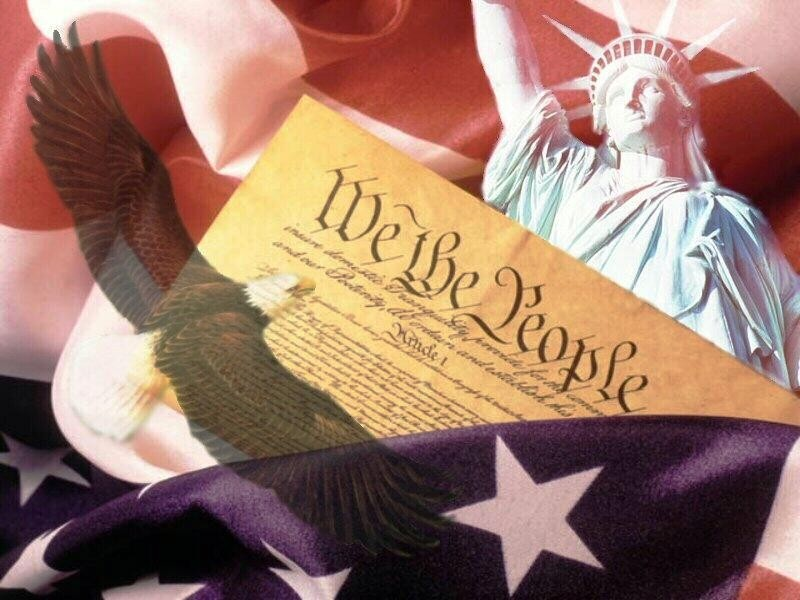 Name:Period:-- It is now time to create your independent future by establishing a constitution by which you and your future family could live by.The project consists of two parts:	PART 1: Sections 1 & 2DUE DATE:	PART 2: Sections 3 & 4	DUE DATE: --You will need all of the following articles and sections, with an accompanying short essay.1) Preamble: (75-100 words) Define the goals of your future family2) Articles: (30-50 words each)	Legislative:	a. Yourself				b. Your Spouse	(Article I)			c. Your Children			d. How will laws be made?			e. How will decisions be made?	f. How will punishment be enforced?			g. What will you do in times of necessary change?	Executive: Who is in charge?	(Article II)Democracy, Oligarchy, or Autocracy?  Why?	Judiciary: 	a. How will conduct be judged?	b. What types of punishments fit the 		(Article III)							crimes? 			c. What is the appeals system?	d. What rights does the accused 										have? 3) Amendments: Bill of Rights- 10 guaranteed rights for all members of the family4) Short Essay: (1/2 page to a page)	a. Should your home have a balance of powers? Why or why not?	b. How do you plan on balancing those powers?	c. Where will your children fit in with the “power” of the family?